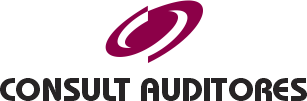 COMPANHIA DOCAS DO RIO DE JANEIRODEMONSTRAÇÕES FINANCEIRAS No 1-11/23Data-base: 3°/TRIM/23Curitiba, 21 de novembro de 2023Aos	CONFIDENCIALDiretores e Administradores da COMPANHIA DOCAS DO RIO DE JANEIRORio de Janeiro - RJPrezados Senhores,Em cumprimento às obrigações estabelecidas em nosso contrato de prestação de serviços de auditoria, apresentamos o Relatório dos Auditores Independentes sobre a revisão das informações contábeis intermediárias do 3°/TRIM/2023.PAULO SERGIO DADigitally signed by PAULO SERGIO DA SILVA:67269052972 Date: 2023.11.23972	06:58:09 -03'00'Paulo Sergio da Silva SÓCIO DE AUDITORIARAI 1-11/23 	1Relatório dos auditores independentes sobre a revisão das informações contábeis intermediárias (Informações Trimestrais)Aos Diretores e Administradores da COMPANHIA DOCAS DO RIO DE JANEIRORio de Janeiro - RJIntroduçãoRevisamos as informações contábeis intermediárias da COMPANHIA DOCAS DO RIO DE JANEIRO (“Companhia”), referentes ao trimestre findo em 30 de setembro de 2023, que compreendem o balanço patrimonial em 30 de setembro de 2023 e as respectivas demonstrações do resultado, do resultado abrangente, das mutações do patrimônio líquido e dos fluxos de caixa para o período de nove meses findo nessa data, incluindo as notas explicativas.A Administração da Companhia é responsável pela elaboração dessas informações contábeis intermediárias de acordo com o Pronunciamento Técnico CPC 21 (R1) Demonstração Intermediária, emitida pelo Comitê de Pronunciamentos Contábeis – CPC, e com a norma internacional IAS 34 – Interim Financial Reporting, emitida pelo International  Accounting  Standards  Board  (IASB).  Nossa  responsabilidade  é  a  de expressar uma conclusão sobre essas informações contábeis intermediárias com base em nossa revisão.Alcance da revisãoConduzimos nossa revisão de acordo com as normas brasileiras e internacionais de revisão  de  informações   intermediárias   (NBC   TR  2410  –  Revisão  de  Informações Intermediárias  Executada  pelo  Auditor  da Entidade  e  ISRE  2410 –  Review  of  Interim Financial    Information    Performed    by    the    Independent    Auditor    of    the    Entity, respectivamente). Uma revisão de informações intermediárias consiste na realização de indagações, principalmente às pessoas responsáveis pelos assuntos financeiros e contábeis, e na aplicação de procedimentos analíticos e de outros procedimentos de revisão. O alcance de uma revisão é significativamente menor do que o de uma auditoria conduzida de acordo com as normas de auditoria e, consequentemente, não nos permitiu obter segurança de que tomamos conhecimento de todos os assuntos significativos que poderiam ser identificados em uma auditoria. Portanto, não expressamos uma opinião de auditoria.Base para conclusão com ressalvas sobre as informações contábeis intermediárias Depósitos vinculados a ações judiciais/administrativasCom base nas informações apresentadas pela Administração, o saldo de depósitos vinculados  a  ações  judiciais/administrativas  que  em  30  de  setembro  de  2023  é  de R$ 630.074 mil (R$ 635.212 mil em 31 de dezembro de 2022), conforme nota explicativaRAI 1-11/23 	2n° 8, está em processo de reconciliação com a respectiva documentação suporte e com os extratos das instituições financeiras depositárias. Em face da apresentação de divergência ainda não conciliada, não foi possível nas circunstâncias, ainda que por meio de procedimentos alternativos de auditoria, concluir sobre a adequação do referido saldo, bem como os possíveis reflexos no resultado em 30 de setembro de 2023.Provisões para passivos contingentesConforme descrito na nota explicativa nº 16, a Companhia possui registrado na rubrica de provisão para passivos contingentes o montante de R$ 1.451.141 mil em 30 de setembro de 2023 (R$ 1.400.645 mil em 31 de dezembro de 2022). Nossos procedimentos de auditoria revelaram diversas inconsistências nos critérios de reconhecimento dos processos judicias, bem como nos controles internos e nas bases de mensuração aplicáveis à constituição dos passivos contingentes. Consequentemente, não foi possível, diante das circunstâncias, ainda que por meio de procedimentos alternativos de auditoria, concluir sobre a adequação do saldo da provisão para contingências, bem como os possíveis reflexos no resultado e efeitos tributários em 30 de setembro de 2023.Transações com o Tesouro Nacional – Contratos de Cessão de CréditosConforme nota explicativa n° 25, a Companhia, no exercício de 1998, transferiu para a União os direitos de créditos decorrentes de um contrato de arrendamento assinado com a Sepetiba Tecon S.A., com vencimento em OUT/2025, sendo que o saldo a vencer em 30 de setembro de 2023 era de aproximadamente R$ 108.805 mil (R$ 146.846 mil em 31 de dezembro de 2022). Nossos procedimentos de auditoria revelaram inconsistências nos critérios de reconhecimento do passivo obrigacional e do impacto no resultado do exercício corrente, relacionado às antecipações recebidas por conta de tal cliente, em face dos direitos creditórios cedidos.Valor Justo de Propriedades para Investimentos – Divulgação em Nota ExplicativaConforme nota explicativa n° 10, a Companhia escolheu como sua política contábil o método do custo de aquisição para mensuração das propriedades para investimento, neste caso o Pronunciamento Técnico CPC n° 28 - Propriedade para Investimento, exige a mensuração do valor justo para a finalidade de divulgação em notas explicativa, o que foi observado apenas parcialmente pela Companhia, existindo propriedades que não foram avaliadas e outras que foram avaliadas em exercícios anteriores ao ano de 2022.RAI 1-11/23 	2Conclusão com ressalvas sobre as informações contábeis intermediáriasCom base em nossa revisão, com exceção dos assuntos descritos nos parágrafos anteriores, não temos conhecimento de nenhum fato que nos leve a acreditar que as informações contábeis intermediárias não apresentam adequadamente, em todos os aspectos relevantes, a posição patrimonial e financeira da Companhia, em 30 de setembro de 2023, o desempenho de suas operações e os seus fluxos de caixa para o período findo naquela data, de acordo com o CPC 21(R1) e com a norma internacional IAS 34, e apresentadas de forma condizente com as práticas contábeis adotadas no Brasil.ÊnfaseAvaliação da mensuração da obrigação atuarial de benefício pós emprego de plano de pensão com benefício definidoConforme apresentado na nota 15, na determinação da mensuração das obrigações de benefícios pós-emprego a empregados (plano de pensão com benefício definido e outros) são utilizadas diversas premissas atuariais sensíveis e valor justo dos ativos do plano, o que, devido ao grau de julgamento inerente ao processo de determinação destas premissas, deve ser enfatizado que alterações nas premissas podem resultar em impactos relevantes nas obrigações relacionadas ao plano de benefício definido.Outros AssuntosDemonstração Intermediária do Valor AdicionadoRevisamos, também, a demonstração do valor adicionado (DVA) referente ao período de nove meses findo em 30 de setembro de 2023, elaborada sob a responsabilidade da administração da Companhia, e apresentada como informação suplementar para fins de IFRS. Essa demonstração foi submetida aos mesmos procedimentos de revisão descritos anteriormente e, com base em nossa revisão, não temos conhecimento de nenhum fato que nos leve a acreditar que não foi elaborada, em todos os aspectos relevantes de forma consistente com as informações contábeis intermediárias tomadas em conjunto.Curitiba, 21 de novembro de 2023.PAULO SERGIO DADigitally signed by PAULO SERGIO DA SILVA:67269052972Assinado de forma digital por MARLOS NANONIREINERT:0309383 REINERT:03093836921SILVA:67269052972 Date: 2023.11.23 06:58:39-03'00'6921Dados: 2023.11.23 08:54:16-03'00'Paulo Sergio da Silva	Marlos Nanoni ReinertContador CRCPR No 029.121/O-0 S-RJ	Contador CRCPR No 050.998/O-9 S-RJRAI 1-11/23CONSULT – AUDITORES INDEPENDENTES CRC/PR No 2906/O-54Total do passivo	1.826.078	2.167.655DEMONSTRAÇÃO DAS MUTAÇÕES DO PATRIMÔNIO LÍQUIDO - 01/01/2023 A 30/09/2023Descrição	Capital SocialOutros Resultados AbrangentesPrejuízosAcumulados	TotaisDEMONSTRAÇÃO DAS MUTAÇÕES DO PATRIMÔNIO LÍQUIDO - 01/01/2022 A 30/09/2022Descrição	Capital SocialOutros Resultados AbrangentesPrejuízosAcumulados	TotaisCOMPANHIA DOCAS DO RIO DE JANEIRO DEMONSTRAÇÃO DO VALOR ADICIONADO(Em milhares de Reais)COMPANHIA DOCAS DO RIO DE JANEIRONotas Explicativas às Demonstrações ContábeisAs informações financeiras trimestrais devem ser lidas em conjunto com as demonstrações contábeis anuais– Contexto operacionalA Companhia Docas do Rio de Janeiro, doravante denominada “PortosRio” ou “Companhia”, com sede na Rua Dom Gerardo, 35 Sala 1001, Centro – Rio de Janeiro – RJ, é uma empresa pública, cuja criação foi autorizada pelo Decreto-Lei nº 794 de 27 de agosto de 1969, constituída sob a forma de sociedade anônima, vinculada ao Ministério da Infraestrutura, regendo-se pela legislação relativa às sociedades por ações, Lei 6.404, de 15 de dezembro de 1976, pela Lei das Estatais, Lei nº 13.303, de 30 de junho de 2016, e, no que lhe for aplicável, pela Lei 12.815, de 5 de junho de 2013, que dispõe sobre a exploração direta e indireta pela União de portos e instalações portuárias e sobre as atividades desempenhadas pelos operadores portuários. A Companhia tem por objeto social realizar, direta ou indiretamente, em harmonia com os planos e programas do Ministério da Infraestrutura, a administração e exploração comercial dos portos organizados e demais instalações portuárias do Estado do Rio de Janeiro.Continuidade operacionalAs demonstrações contábeis da Companhia foram preparadas no pressuposto da continuidade normal de suas operações.Conforme apresentado nos relatórios, a Companhia incorreu, no período findo em 30 de setembro de 2023, em prejuízo no montante de R$ 42.679 mil (prejuízo de R$ 267.769 mil em 31 de dezembro de 2022), em especial pela constituição de provisão para contingências judiciais, ora revertido no período findo em 30 de junho de 2023.Embora a Companhia possua natureza jurídica de empresa pública não sujeita às regras de falência e recuperação de empresas, as suas atividades passaram por um processo de reestruturação operacional e financeira, por meio do qual a Administração tomou medidas que visam o equacionamento dos resultados, otimização de custos e despesas com o objetivo de alcançar o equilíbrio do capital circulante líquido e recuperar a lucratividade das operações.– Apresentação das demonstrações contábeisAs demonstrações contábeis da Companhia Docas do Rio de Janeiro, inclusive as notas explicativas, estão apresentadas em milhares de reais, exceto quando indicadas de outra forma, e estão sendo apresentadas de acordo com as práticas contábeis adotadas no Brasil.– Principais políticas contábeisAs principais políticas contábeis aplicadas na preparação destas informações contábeis estão definidas abaixo.Apuração do resultadoO resultado é apurado em conformidade com o regime contábil de competência entre exercícios, sendo que a receita compreende o valor justo da contraprestação recebida ou a receber pela prestação dos serviços (tarifas portuárias) e arrendamento de áreas portuárias, apresentada líquida dos impostos. A Companhia reconhece a receita quando o valor pode ser mensurado com segurança e quando seja provável que benefícios econômicos futuros fluam para a Companhia e, ainda, quando critérios específicos tiverem sido atendidos para cada uma das atividades da Companhia.Caixa e equivalentes de caixaCaixa e equivalentes incluem dinheiro em caixa, saldos bancários e aplicações financeiras de curto prazo, de risco insignificante de mudança de valor e de alta liquidez.Instrumentos financeirosAtivos financeirosReconhecimento inicial e mensuraçãoOs ativos financeiros são classificados como ativos financeiros a valor justo por meio do resultado ou empréstimos e recebíveis. A Companhia determina a classificação dos seus ativos financeiros no momento do seu reconhecimento inicial, quando ele se torna parte das disposições contratuais do instrumento.Ativos financeiros são reconhecidos inicialmente ao valor justo, acrescidos, no caso de investimentos não designados a valor justo por meio do resultado, dos custos de transação que sejam diretamente atribuíveis à aquisição do ativo financeiro. Os ativos financeiros da Companhia incluem caixa e equivalentes de caixa, contas a receber de clientes e valores a receber.Mensuração subsequenteA mensuração subsequente de ativos financeiros depende da sua classificação, que pode ser da seguinte forma:Ativos financeiros a valor justo por meio do resultadoAtivos financeiros a valor justo por meio do resultado incluem ativos financeiros mantidos para negociação e ativos financeiros designados no reconhecimento inicial a valor justo por meio do resultado. Ativos financeiros são classificados como mantidos para negociação se forem adquiridos com o objetivo de venda no curto prazo. Ativos financeiros a valor justo por meio do resultado são apresentados no balanço patrimonial a valor justo, com os correspondentes ganhos ou perdas reconhecidas na demonstração do resultado.Empréstimos e recebíveisEmpréstimos e recebíveis são ativos financeiros não derivativos, com pagamentos fixos ou determináveis, não cotados em um mercado ativo. Após a mensuração inicial, esses ativos financeiros são contabilizados ao custo amortizado, utilizando o método de juros efetivos (taxa de juros efetiva), menos perda por redução ao valor recuperável. O custo amortizado é calculado levando em consideração qualquer desconto ou “prêmio” na aquisição e taxas ou custos incorridos. A amortização do método de juros efetivos é incluída na linha de receita financeira na demonstração de resultado. As perdas por redução ao valor recuperável são reconhecidas como despesa financeira no resultado.BaixaUm ativo financeiro (ou, quando for o caso, uma parte de um ativo financeiro ou parte de um grupo de ativos financeiros semelhantes) é baixado quando:Os direitos de receber fluxos de caixa do ativo expirarem;A Companhia transfere os seus direitos de receber fluxos de caixa do ativo ou assume uma obrigação de pagar integralmente os fluxos de caixa recebidos, sem demora significativa, a um terceiro, por força de um acordo de “repasse”;A Companhia transfere, substancialmente, todos os riscos e benefícios do ativo;A Companhia não transfere nem retém substancialmente todos os riscos e benefícios relativos ao ativo, mas transfere o controle sobre o ativo.Redução ao valor recuperável de ativos financeirosA Companhia avalia, nas datas do balanço, se há alguma evidência objetiva que determine se o ativo financeiro ou grupo de ativos financeiros não é recuperável.Um ativo financeiro ou grupo de ativos financeiros é considerado como não recuperável se, e somente se, houver evidência objetiva de ausência de recuperabilidade como resultado de um ou mais eventos que tenham acontecido depois do reconhecimento inicial do ativo (“um evento de perda” incorrida) e este evento de perda tenha impacto no fluxo de caixa futuro estimado do ativo financeiro ou da Companhia.Passivos financeirosReconhecimento inicial e mensuraçãoOs passivos financeiros são classificados na categoria de empréstimos e financiamentos. A Companhia determina a classificação dos seus passivos financeiros no momento do seu reconhecimento inicial.Passivos financeiros são inicialmente reconhecidos a valor justo e, no caso de empréstimos e financiamentos, são acrescidos do custo da transação diretamente relacionado.Os passivos financeiros incluem contas a pagar a fornecedores, obrigações contratuais e outras contas a pagar.Mensuração subsequenteA mensuração subsequente dos passivos financeiros depende da sua classificação, que pode ser da seguinte forma:Empréstimos e financiamentosApós reconhecimento inicial, empréstimos e financiamentos sujeitos a juros são mensurados subsequentemente pelo custo amortizado, utilizando o método da taxa de juros efetivos. Ganhos e perdas são reconhecidos na demonstração do resultado no momento da baixa dos passivos, bem como durante o processo de amortização pelo método da taxa de juros efetivos.BaixaUm passivo financeiro é baixado quando:A obrigação é revogada, cancelada ou quando expirar;Quando	for	substituído	por	outro	do	mesmo	mutuante	com	termos substancialmente diferentes;Quando os termos de um passivo existente forem significativamente de um novo passivo, sendo a diferença nos correspondentes valores contábeis reconhecida na demonstração do resultado.Contas a receber de clientesAs contas a receber de clientes referem-se aos recebíveis do ativo circulante, sendo os valores faturados correspondentes ao preço da tarifa vigente na data da prestação dos serviços e, no caso de arrendamento de áreas, pelos valores contratados. No saldo de contas a receber estão incluídos todos os serviços prestados e todas as receitas com arrendamentos até a data do encerramento do exercício. Do total de contas a receber, a Companhia deduz as perdas estimadas com crédito de liquidação duvidosa (PECLD) correspondendo à diferença entre o valor contábil e o valor recuperável. O prazo médio de recebimento das contas a receber é de 30 dias, prazo considerado como parte das condições comerciais normais e inerentes às operações da Companhia. As PECLD´s são constituídas em montantes considerados suficientes pela Administração para cobrir as possíveis perdas na realização destes créditos.Créditos fiscaisCorrespondem aos saldos credores de PIS, Cofins, Imposto de Renda e Contribuição Social a serem utilizados para futuras compensações, além do imposto de renda sobre aplicações financeiras.Depósitos judiciaisCorrespondem a valores bloqueados e valores dados em garantia em processos de cobrança, os quais a Companhia mantém discussão judicial acerca dos valores envolvidos e suaexigibilidade.Propriedade para investimentoPropriedades mantidas para auferir receita de aluguel ou para valorização de capital e não para venda no curso normal dos negócios, fornecimento de serviços ou para propósitos administrativos. As propriedades são mensuradas pelo custo no reconhecimento inicial.ImobilizadoO imobilizado é registrado pelo valor de custo, o qual é formado pelo custo de aquisição, formação ou construção, adicionados os juros e demais encargos financeiros incorridos durante a construção ou desenvolvimento de projetos, líquido de depreciação.Teste de recuperabilidade – ImpairmentEstudos internos provaram a recuperabilidade de todos os ativos tangíveis e intangíveis das quatro unidades geradoras de caixa: UGC Porto do Rio de Janeiro, UGC Porto de Itaguaí, UGC Porto de Niterói e UGC Porto de Angra dos Reis. Os estudos comprovaram também que não houve indícios de perda por desvalorização.Vida útilA depreciação é calculada segundo o método linear, com base em taxas que contemplam a vida útil-econômica estimada para cada classe de bens.O Imobilizado está segregado nos seguintes grupos, segundo o Manual de Contas das Autoridades Portuárias, instituído pela Portaria nº 57, de 8 de março de 2016, da ANTAQ, e possui as seguintes taxas anuais de depreciação:Bens em operação: registram os itens de propriedade da Companhia que são utilizados nas atividades operacionais.Bens da administração: registram os itens utilizados na atividade administrativa.Obrigações trabalhistas, assistenciais, tributárias e contratuaisAs obrigações trabalhistas, assistenciais, tributárias e contratuais foram atualizadas até a data do balanço.Benefícios pós empregoOs benefícios concedidos a empregados e seus beneficiários, em especial os planos de aposentadoria e pensão junto ao PORTUS – Instituto de Seguridade Social, decorrem de termos de confissões de dívidas e de cálculos atuariais.Provisões para contingênciasAs provisões para contingências foram reconhecidas com base nas estimativas de perdas prováveis em ações nas quais a Companhia é parte, mensuradas através de relatórios gerenciados pela Superintendência Jurídica da Companhia, sendo o seu reconhecimento, mensuração e divulgação efetuados em atendimento ao Pronunciamento Técnico CPC 25 – Provisões, passivos contingentes e ativos contingentes.AdiantamentosDevido à realização de operação de antecipação de recebíveis junto à União, por conta de cessão de créditos futuros, da carteira de clientes da Companhia, as receitas inerentes a estes créditos são reconhecidas à medida que são incorridas, pelo regime de competência.Imposto de Renda e Contribuição SocialA despesa do imposto de renda e da contribuição social são apropriadas na demonstração do resultado, exceto quando estiverem relacionadas com itens reconhecidos diretamente no patrimônio líquido. Os encargos de imposto de renda e contribuição social, correntes e diferidos, são calculados com base nas leis tributárias vigentes.Receita operacionalA receita é mensurada quando seu valor pode ser mensurado de maneira confiável, sendo provável que os benefícios econômicos futuros serão transferidos para a Companhia, os custos incorridos na transação possam ser mensurados e os riscos e benefícios foram transferidos e assumidos pelo tomador do serviço. Uma receita não é reconhecida se há uma incerteza significativa na sua realização.Tarifas portuáriasAs receitas tarifárias são registradas com base na utilização de cais público, por atracação de navios de carga e passageiros, movimentação de cargas e passageiros, fundeio, utilização do canal de acesso aquaviário, utilização de estrutura terrestre, armazenagem e utilização de equipamentos. A receita é reconhecida quando existe evidência convincente de que os riscos e benefícios inerentes aos serviços foram transferidos para o usuário, sendo provável que os benefícios econômicos associados às transações fluirão para a Companhia e o valor da receita puder ser mensurado com confiabilidade.Receitas de arrendamentoAs receitas de arrendamento são registradas com base em contratos de arrendamento operacionais de áreas primárias dos portos e são calculadas por meio da movimentação de carga e de passageiros e do preço do arrendamento, cobrado independentemente da movimentação, conforme a particularidade de cada contrato. A receita é reconhecida quando existe evidência convincente acerca da remuneração do contrato e da movimentação, atestada pela fiscalização dos contratos.Receita de jurosPara todos os instrumentos financeiros avaliados ao custo amortizado e ativos financeiros que rendem juros, a receita financeira é contabilizada utilizando-se a taxa de juros efetiva, que desconta exatamente os pagamentos e/ou os recebimentos futuros estimados de caixa ao longo da vida estimada do instrumento financeiro ou em um período de tempo mais curto, quando aplicável, ao valor contábil líquido do ativo ou passivo financeiro. A receita de juros é incluída na rubrica receitas financeiras, da demonstração de resultado.De acordo com o Pronunciamento Técnico CPC 47 – Receita de contrato com cliente, a receita é reconhecida à medida em que seja altamente provável que não ocorra uma reversão significativa de valor da receita acumulada.– Contas a receber de clientesAs contas a receber a vencer são realizáveis no prazo médio de 30 dias, não sendo relevante o ajuste ao valor presente. Os valores registrados são:– Créditos fiscaisO detalhamento dos créditos tributários está composto abaixo:Os valores no ativo circulante referem-se a créditos de Imposto de Renda, Contribuição Social, PIS/PASEP e Cofins, bem como do Imposto de Renda sobre rendimentos de aplicações financeiras. Os montantes registrados no ativo não circulante são relativos ao saldo negativo de Imposto de Renda e de Contribuição Social, referente aos exercícios de 2021 e 2022, os quais vem sendo atualizados pela taxa Selic.– Valores a receberOs grupos valores a receber, do ativo circulante e do ativo não circulante, estão compostos da seguinte maneira:Município do Rio de Janeiro: compreende o saldo a receber referente à indenização por desapropriação administrativa de imóveis de titularidade da Companhia, nos termos do Decreto Presidencial não numerado, de 10 de setembro de 2013, o qual autorizou o Município a declarar de utilidade pública o domínio público dos imóveis pertencentes à Companhia, destinados à implantação da urbanização da área portuária. Os valores foram reclassificados para a conta Títulos em Cobrança Judicial.Acordos – créditos a receber: compreende o saldo de acordos de confissão de dívidas firmados com os seguintes clientes: Triunfo Logística, Pennant Serviços Marítimos, Prestomar Serviços Marítimos, Astromarítima Navegação e RLOG Logística e Agenciamento Marítimo. O grupo também registra o Termo de Reconhecimento de Dívida, firmado com a empresa N2O Tecnologia da Informação, pela devolução de valores pagos a maior.Servidores cedidos a outros órgãos: compreende o saldo a receber referente às cessões onerosas de empregados do quadro da Companhia a diversos órgãos e entidades públicos.– Outros ativosCompõem as Despesas Antecipadas os seguros, o vale transporte e o IPTU. O grupo dos Adiantamentosé formado pelo 13º salário e pelo adiantamento para suprimento de fundos.O Crédito com o Museu do Amanhã decorre do contrato de concessão de direito real de uso nº 004/2010, firmado com o Município do Rio de Janeiro, no qual a Companhia concedeu o Molhe Oscar Weinschenck, conhecido como Píer Mauá, para a construção do museu. A cobrança está na fase administrativa.Os valores classificados na conta Títulos em Cobrança Judicial representam as seguintes ações: 0019289-69.2004.8.19.0002 – Município de Niterói – Ação de despejo5001047-89.2018.4.02.5111 – Prefeitura de Angra dos Reis – Desapropriação 5036374-91.2019.4.02.5101 – Trans Vigo Serviços Marítimos – Cobrança5098089-37.2019.4.02.5101 – Companhia de Desenvolvimento Urbano da Região Portuária – Cobrança 5054112-24.2021.4.02.5101 – Ponto Filmes – Ação de despejo com cobrançaO valor de R$ 59.055 mil, relativo à Companhia de Desenvolvimento Urbano da Região Portuária – CDURP, foi reclassificado da conta valores a receber, no 2º trimestre de 2023.A Companhia constituiu PECLD para o crédito do Museu do Amanhã e todos os valores em cobrança judicial, exceto quanto à CDURP, visto que o procedimento está sob análise da Diretoria Executiva.– Depósitos judiciaisAções judiciais – leasing: são valores de penhoras na receita da Companhia para garantia dos seguintes processos:0190316-36.1998.8.19.0001 – 11ª Vara Cível do Rio de Janeiro 0102697-82.2009.8.19.0001 – 19ª Vara Cível do Rio de Janeiro0044608-27.1994.4.02.5101 – 3ª Vara Federal da Seção Judiciária do Rio de Janeiro 0005985-83.1997.4.02.5101 – 3ª Vara Federal da Seção Judiciária do Rio de JaneiroBloqueios em conta corrente: são relativos a diversas ações trabalhistas, cíveis e tributárias, com pedido de penhora judicial nas contas bancárias em que a Companhia possui junto ao Banco do Brasil, e na Caixa Econômica Federal.Ações judiciais – Portus: são referentes a depósitos judiciais, nos autos dos seguintes processos: 0105594-59.2004.8.19.0001, da 21ª Vara Cível do Rio de Janeiro, e 0002173-66.2013.8.19.0024, da 1ª Vara Cível da Comarca de Itaguaí.Recursos interpostos: registra os pagamentos de interposição de recursos ordinários, embargos de declaração, recurso de revista, agravo de instrumento, agravo interno e demais medidas jurídicas de interesse da Companhia.Ações judiciais – VPNI: compreendem os depósitos judiciais no processo 0100626-70.2017.5.01.0004, em trâmite na 4ª Vara do Trabalho do Rio de Janeiro, relativo à rubrica salarial denominada VPNI – Vantagem Pessoal Nominal Individual. A Companhia obteve decisão favorável quanto à extinção da ação e a consequente liberação de grande parte dos recursos bloqueados.Outras ações judiciais: compreendem os depósitos judiciais nos demais processos cíveis, trabalhistas e tributários.– Partes relacionadasA Companhia mantinha recursos em conta específica pertencente ao Sistema Integrado de Administração Financeira – SIAFI. Entretanto, por solicitação de sua controladora, foram devolvidos os montantes de R$ 279.900 mil e R$ 13.315 mil aos cofres do Governo Federal, em 2014 e 2015, respectivamente. A Assembleia Geral Ordinária de 28 de abril de 2023 deliberou pela descapitalização dos recursos, regularizando a situação do Realizável a Longo Prazo, que estava superavaliado.– Propriedade para investimentoTrata-se de 48 (quarenta e oito) itens patrimoniais distribuídos entre 30 (trinta) imóveis externos (edificações e terrenos) de propriedade da Companhia, mantidos para auferir aluguel ou para valorização de capital ou para ambas, registrados pelo valor de aquisição (custo histórico).Até o encerramento das demonstrações contábeis do 3º trimestre de 2023, a Companhia não havia concluído a avaliação de todos estes imóveis.– ImobilizadoO ativo imobilizado está assim composto:As adições no grupo Obras em Andamento são referentes ao contrato 06/2022 – obras de ampliação e modernização do Cais da G, firmado com o Consórcio Porto Rio 1, no valor global de R$ 104.000 mil.– Obrigações trabalhistas e assistenciaisO grupo contém as remunerações a empregados, diretores, conselheiros, membros do comitê de auditoria, estagiários e jovens aprendizes, com os respectivos encargos; os valores a serem recolhidos a título de pensão alimentícia; e as consignações descontadas em folha, tais como contribuição para sindicatos e associações de classe, empréstimos bancários, plano funeral, etc.A rubrica de remunerações reduziu em função da mudança do critério de pagamento dos salários, que na data-base de 30/09/2023 foi pago no mesmo mês de competência.– Obrigações tributáriasAs obrigações tributárias possuem a seguinte composição:O saldo de IPTU a recolher é referente a 109 (cento e nove) débitos inscritos em Dívida Ativa, do Município do Rio de Janeiro, relativos aos exercícios de 2008 a 2019.O ISS registrado no passivo circulante refere-se ao valor mensal do tributo a ser recolhido ao Município de Itaguaí – RJ. O registrado no passivo não circulante é relativo à execução fiscal, também do Município de Itaguaí, em trâmite na 3ª Vara de Execução Fiscal do Rio de Janeiro, pelo não recolhimento do tributo no exercício de 2002.Os Parcelamentos compreendem quatro modalidades do Programa Especial de Regularização Tributária – PERT, cuja adesão ocorreu em 14 de novembro de 2017, sendo: um parcelamento ordinário de débitos previdenciários, de 28 de maio de 2018; dois parcelamentos de PIS e Cofins, aderidos em 13 de julho de 2018, e três acordos com a PGFN – Negócio Jurídico Processual, assinados em 29 de maio de 2019, 21 de outubro de 2020 e 29 de abril de 2021.O grupo PASEP/COFINS representa contribuições correntes sobre o faturamento mensal, as quais vêm sendo recolhidas dentro de seus respectivos vencimentos.O saldo de IR e CSLL compreende os valores do imposto de renda retido em folha de pagamento, além dos tributos apurados sobre o Lucro Real.O grupo INSS/FGTS representa contribuições correntes sobre a folha de pagamento mensal, as quais vêm sendo recolhidas dentro de seus respectivos vencimentos.O ATP – Adicional de Tarifa Portuária, instituído pela Lei nº 7.700, de 21 de dezembro de 1988, tratava- se de cobrança de taxa, cuja base de cálculo eram as operações de importação e exportação, objeto do comércio na navegação de longo curso. A Lei nº 9.309, de 2 de outubro de 1996 revogou a supracitada Lei e, consequentemente, extinguiu a cobrança do adicional. O saldo permaneceu registrado contabilmente até 26/02/1999, quando a União efetuou transferência do valor aproximado de R$ 16,8 milhões para baixa parcial do passivo, tendo o aumento do Capital Social como contrapartida. Os valores foram baixados no 1º trimestre de 2023 por deliberação da Diretoria Executiva.A Taxa de Ocupação representa a cobrança da Secretaria de Patrimônio da União – SPU de taxas incidentes sobre os imóveis da Companhia, tais como taxa de ocupação e aforamento, relativas aos exercícios de 2018 e 2019.– Obrigações contratuaisA Expansão do Terminal 1 constitui obrigação assumida com o Grupo Libra, referente às obras de ampliação do cais da área arrendada (Terminal 1). As obras, por força do 12º (décimo-segundo) Termo Aditivo ao Contrato C-DEPJUR nº 010/98, assinado em 16 de setembro de 2011, eram de responsabilidade da Companhia, mas foram financiadas pela arrendatária. A Diretoria Executiva, em sua 2098ª reunião, realizada em 7 de outubro de 2014, deliberou pelo ressarcimento das despesas à arrendatária.A Companhia vinha, até o exercício de 2022, amortizando, mensalmente, o saldo devedor do contrato por meio de compensações com valores devidos pela ICTSI Rio Brasil, empresa sucessora, referentes às partes fixa e variável do arrendamento. Entretanto, o contrato foi encerrado em 16 de janeiro de 2023 com o saldo de R$ 7.651 mil, não cobrado pela arrendatária por conta do pedido de recuperação judicial do Grupo Libra e pela discussão judicial de algumas faturas referentes à cobrança de movimentação mínima contratual.– Benefícios pós empregoA Companhia é patrocinadora de um plano de suplementação de aposentadoria de seus empregados e beneficiários. Este fundo, do tipo “benefício definido”, é administrado pelo Portus – Instituto de Seguridade Social, entidade fechada de previdência complementar sem fins lucrativos, de direito privado, com autonomia administrativa e financeira, fiscalizada pelo órgão de supervisão dos fundos de pensão – PREVIC – Superintendência Nacional de Previdência Complementar vinculada ao Ministério da Fazenda.A Companhia contribui com uma parcela mensal sobre a massa de salários dos empregados participantes, paritária aos valores por eles recolhidos.O Portus está sob intervenção federal decretada pela Diretoria Colegiada da PREVIC, em 22 de agosto de 2011, por meio da Portaria nº 459, publicada no Diário Oficial da União 23 de agosto de 2011.As contas possuem a seguinte composição:O déficit atuarial da Companhia, apontado no balanço patrimonial, de R$ 287.523 mil (R$ 282.568 mil em 2022), calculado segundo o Pronunciamento Técnico CPC 33 (R1) – Benefícios a Empregados, está sendo equacionado conforme as regras estabelecidas no Termo de Compromisso Financeiro, aprovado pelo Conselho de Administração da Companhia, em sua 742ª reunião, realizada em 10 de junho de 2020, com a supervisão da Secretaria de Coordenação e Governança das Empresas Estatais (SEST).– Provisão para contingênciasA Companhia constitui provisões para processos trabalhistas, cíveis e tributários a valores considerados pela Superintendência Jurídica como sendo suficientes para cobrir perdas prováveis:Segundo informações da Superintendência Jurídica da Companhia, as provisões são reconhecidas tendo como base as opiniões dos advogados sobre o valor a ser desembolsado em cada ação, considerando a fase processual em que se encontram, levando em conta os valores depositados e cálculos homologados. Os valores foram atualizados pelos índices dos respectivos tribunais em que tramitam as ações, acrescidos de juros de mora, conforme legislação vigente. O valor da reversão e do complemento, reconhecido nas ações tributárias, está explicado na nota 22.Os processos classificados como perda remota foram calculados com base nos pedidos apresentados na inicial, considerando o baixo risco de condenação ou já garantidos em juízo. Aqueles considerados como perda possível tiveram seus valores definidos com base na fase de conhecimento em processos com chances de recursos. Os processos classificados como perdas prováveis foram calculados com base na decisão em segunda instância, sem chance de reversão ou em fase de execução.Perdas possíveis não provisionadas no balançoA Companhia possui outras contingências nas quais, conforme opinião dos advogados, as probabilidades de perdas são remotas ou até possíveis. Contudo, há contingências que, devido ao valor das ações, podem propiciar perdas relevantes à Companhia em R$ 276.841 mil (R$187.261 mil em 31/12/2022), sendo:– Adiantamento para futuro aumento de capitalTrata-se de recursos aportados pela União destinados a programas de investimentos na Companhia. Parte dos valores sofre a incidência de atualização financeira com base na variação da Taxa SELIC até a sua capitalização, conforme Decreto nº 2.673/1998:– Capital socialO capital social, no montante de R$ 2.162.322 mil está representado por 1.076.487.907 ações:No dia 28 de abril de 2023, a Assembleia Geral Ordinária deliberou pela redução do capital social, de R$ 2.455.537 mil para R$ 2.162.322 mil, passando de 1.222.461.484 para 1.076.487.907 ações.– Receita operacional líquidaO grupo está composto da seguinte maneira:– Custos da operaçãoO grupo está composto da seguinte maneira:– Despesas gerais e administrativasO grupo está composto da seguinte maneira:– Provisões contábeis líquidasO grupo está composto da seguinte maneira:O saldo negativo da provisão para contingências foi ocasionado, principalmente, pelo reconhecimento de R$ 333.121 mil, relativo às ações tributárias, em especial pela mudança de estimativa para a Execução Fiscal nº 5005363-39.2022.4.02.5101, visto que a Procuradoria Geral do Município do Rio de Janeiro havia promovido o cancelamento da Certidão de Dívida Ativa, pelo reconhecimento da imunidade tributária do ISS, contudo, o Município do Rio de Janeiro apresentou Embargos de Declaração, tendo o juízo acolhido o recurso, oferecidos pelo exequente (Município do Rio de Janeiro), anulando por completo a sentença, já que fundada em evidente erro material e com a anulação da referida sentença e a pendência de julgamento de recurso de apelação, implicaram na alteração dacontingência de risco de perda "remota" para "provável", portanto, passível de registro contábil.– Resultado financeiro líquidoO grupo está composto da seguinte maneira:– Cálculo do Imposto de Renda e da Contribuição Social sobre o lucroResultado líquido antes do IRPJ e CSLL	16.533AdiçõesProvisão para contingências	505.546Outras adições	9.854PECLD	6.761Total	522.161ExclusõesReversão de PECLD	(1.661)Reversão de provisão para contingências	(292.395)Total	(294.056)Lucro ajustado	244.638Compensação de prejuízos fiscais	(70.435)Lucro real	174.203IRPJ	26.130Adicional de IRPJ	17.402Provisão para o IRPJ	43.533Provisão para a CSLL	15.679– Transações com partes relacionadasA Companhia possui política de transações com partes relacionadas aprovada pelo Conselho de Administração e divulgada em sua página eletrônica. A política estabelece regras e consolida os procedimentos a serem observados pela Companhia quando da ocorrência de transações entre partes relacionadas, assegurando a competitividade, conformidade, transparência, equidade ecomutatividade nas transações.A política se aplica a todos os colaboradores e administradores da Companhia. As definições de partes relacionadas estão contidas no Pronunciamento Técnico CPC 05 (R1) – Divulgação sobre Partes Relacionadas. Dentre as transações realizadas pela Companhia com suas partes relacionadas, destacamos as seguintes:Transações com o Tesouro Nacional: A Companhia celebrou contrato de cessão de créditos com o Tesouro Nacional no qual transferiu à União os direitos de créditos decorrentes do contrato de arrendamento C-DEPJUR Nº 069/98, de 23/10/98, celebrado com o arrendatário Sepetiba Tecon S.A.O contrato possui vigência até 1º de outubro de 2025 e vem sendo recolhido pela arrendatária. A parcela atual é de R$ 4.352 mil e o saldo a vencer totaliza R$ 108.805 mil.Transações com a Petrobrás: A Petrobrás opera no Porto do Rio de Janeiro em terminal privativo e com contrato de arrendamento transitório.Quando opera em área privativa, a Companhia efetua pagamento das tarifas portuárias de acesso ao canal e de fundeio. Em relação ao arrendamento, são cobradas da Companhia as parcelas referentes às partes fixa e variável, além da recuperação do custo com energia elétrica e água. No 3º trimestre de 2023, o valor total faturado foi de R$ 12.668 mil (R$ 7.402 mil no 3º trimestre de 2022).Transações com Cessionários: A Companhia cede mão de obra para as entidades públicas abaixo listadas:Advocacia-Geral da União - AGUAgência Nacional de Transportes Aquaviários – ANTAQ Agência Nacional de Transportes Terrestres – ANTTDepartamento Nacional de Infraestrutura de Transportes – DNIT Ministério da Infraestrutura – MINFRAUniversidade Federal Rural do Rio de Janeiro – UFRRJOs cessionários transferem à Companhia, mensalmente, a título de ressarcimento, os valores relativos aos gastos com os salários e demais benefícios. O valor total do ressarcimento no 3º trimestre de 2023 foi de R$ 1.804 mil (R$ 1.200 mil no 3º trimestre de 2022) e valor médio mensal foi de R$ 601 mil (R$ 400 mil no 2º trimestre de 2022).Transações com o Município do Rio de Janeiro: A Companhia possui saldo a receber referente à indenização por desapropriação administrativa de imóveis declarados de utilidade pública, ocorrida no exercício de 2014. O saldo a receber em 30/09/2023 era de R$ 57.847 mil (R$ 56.920 em 30/09/2022) e está sendo cobrado judicialmente.– APROVAÇÃO DAS DEMONSTRAÇÕES CONTÁBEISA autorização, pela Diretoria Executiva, para a conclusão da preparação destas demonstrações contábeis ocorreu em 21 de novembro de 2023.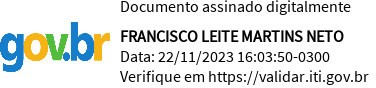 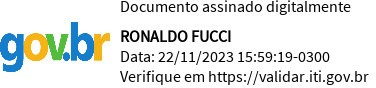 FRANCISCO LEITE MARTINS NETO	RONALDO FUCCI DIRETOR-PRESIDENTE		DIRETOR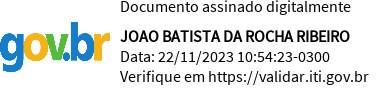 JOÃO BATISTA DA ROCHA RIBEIRO CONTADOR – CRC/PR 055498/O-4ATIVONota30/09/202331/12/2022Ativo circulanteCaixa e equivalentes de caixa247.959279.714Contas a receber de clientes416.52017.778Créditos fiscais52.7454.988Valores a receber67.25426.275Outros ativos7 	4.549 	200 	279.027 	328.955Ativo não circulanteRealizável a longo prazoValores a receber63.79156.933Depósitos judiciais8630.074635.212Partes relacionadas9-293.215Créditos fiscais564.76855.323Outros ativos7 	59.477 	421 	758.110 	1.041.104Propriedade para investimento1010.28514.297Imobilizado11 	778.656 	783.299 	1.547.051 	1.838.700Total do ativo1.826.0782.167.655PASSIVOPassivo circulanteNota30/09/202331/12/2022Fornecedores11.21016.308Obrigações trabalhistas e assistenciais1226.26524.381Obrigações tributárias13193.579205.422Obrigações contratuais1410.59216.231Benefícios pós emprego15 	24.996 	24.318   	266.642 	286.660Passivo não circulanteObrigações tributárias13450.089504.188Benefícios pós emprego15263.112258.822Provisão para contingências161.451.1411.400.645Adiant. futuro aumento de capital17 	351.724   	326.938   	2.516.066 	2.490.593Patrimônio líquidoCapital social182.162.3222.455.537Outros resultados abrangentes68.97480.112Prejuízos acumulados 	(3.187.926) 	(3.145.247) 	(956.630) 	(609.598)Trimestre atualAcumulado do atual exercícioIgual trimestredo exercício anteriorAcumulado doexercício anteriorNota01/07/2023 a30/09/202301/01/2023 a30/09/202301/07/2022 a30/09/202201/01/2022 a30/09/2022Operações continuadasReceita operacional líquida19206.461573.036191.127575.424Custos da operação20(56.278)(135.198)(52.038)(117.027)Lucro bruto150.183437.838139.089458.397Resultado operacionalDespesas gerais e administrativas21(45.993)(156.562)(55.878)(170.998)Depreciação(6.500)(19.654)(7.641)(20.201)Provisões contábeis líquidas22(392.182)(223.172)(255.497)(434.535)Outras receitas operacionais5.23122.9954.16815.122Outras despesas operacionais0(535)(1)(11)(439.444)(376.928)(314.849)(610.623)Resultado operacional antes do resultadofinanceiro(289.261)60.910(175.761)(152.226)Resultado financeiroResultado financeiro líquido23(20.292)(44.377)23.795(54.365)Resultado antes dos tributos(309.553)16.533(151.966)(206.591)Imposto de renda e contribuição social sobre o lucroImposto de renda e contribuição social sobre o lucroImposto de renda e contribuição social sobre o lucroImposto de renda e contribuição social sobre o lucroImposto de renda e contribuição social sobre o lucroImposto de renda e contribuição social sobre o lucroImposto de renda	24Imposto de renda	24(16.579)(43.533)(17.911)(38.097)Contribuição social	24Contribuição social	24(5.971)(15.679)(6.450)(13.721)(22.550)(59.212)(24.361)(51.818)Resultado do exercícioResultado do exercício(332.103)(42.679)(176.327)(258.409)Quantidade de AçõesQuantidade de Ações1.076.487.9071.076.487.9071.222.461.4841.222.461.484Prejuízo por milhares de ações do Capital SocialPrejuízo por milhares de ações do Capital Social(0,31)(0,04)(0,14)(0,21)Trimestre atualAcumulado do atual exercícioIgual trimestredo exercício anteriorAcumulado doexercício anterior01/07/2023 a01/01/2023 a01/07/2022 a01/01/2022 a30/09/202330/09/202330/09/202230/09/2022Resultado líquido do período(332.103)(42.679)(176.327)(258.409)Outros resultados abrangentes(8.335)68.974(5.723)70.640Outros resultados abrangentes(8.335)68.974(5.723)70.640Resultado abrangente do período(340.438)26.295(182.050)(187.769)Saldo em 1º de janeiro de 20232.455.53780.112(3.145.247)(609.598)Redução de capital(293.215)--(293.215)Ganhos (perdas) atuariais em planos de pensão-(11.138)-(11.138)Resultado do exercício--(42.679)(42.679)Saldos em 30 de setembro de 20232.162.32268.974(3.187.926)(956.630)Acumulado do atualexercício -Acumulado doexercício anterior -01/01/2023 a01/01/2022 a30/09/202330/09/2022FLUXO DAS ATIVIDADES OPERACIONAISFluxo da atividade principalResultado do exercício(42.679)(258.409)(+) Outros resultados abrangentes(11.138)24.155(+) Ajustes de resultados anteriores-439.080(+) Depreciação e amortização50.39451.797(+) Baixas do imobilizado e propriedades para investimento4.073-(+) Variação monetária de créditos de acionistas24.78619.796(+) Provisão para perdas estimadas em créditos de liquidação duvidosa4.128-(+) Provisão para contingências50.496(164.605)(+) Benefícios pós emprego4.968(29.778)(-) Receitas diferidas 	-	 	(4.691)Resultado ajustado85.02877.345Variações no ativoContas a receber(2.870)(5.910)Créditos fiscais(7.201)(76.751)Valores a receber72.1638.962Depósitos judiciais5.137(18.700)Outros ativos(63.406)(3.418)Variações no passivoFornecedores(5.096)(868)Obrigações trabalhistas e assistenciais1.88418.753Obrigações tributárias(65.943)(3.091)Obrigações contratuais(5.639)(13.651)Caixa líquido gerado (aplicado) nas atividades operacionais14.057(17.329)FLUXO DAS ATIVIDADES DE INVESTIMENTOImobilizado(45.812)(15.417)Caixa líquido gerado nas atividades de investimento(45.812)(15.417)FLUXO DE CAIXA DO PERÍODO(31.755)(32.746)Caixa e equivalentes no início do período279.714351.695Caixa e equivalentes no fim do período247.959318.949Acumulado doatual exercício -Acumulado doexercício anterior -01/01/2023 a01/01/2022 a30/09/202330/09/2022Receitas876.059623.120Tarifas portuárias125.63276.903Arrendamentos operacionais e aluguéis461.523510.805Provisão para perdas estimadas(6.761)(35.960)Reversão de provisões295.66571.372Insumos adquiridos de terceiros(565.896)(497.392)Materiais, água, energia e serviços de terceiros(31.390)(28.160)Despesas judiciais e provisões para riscos judiciais(505.896)(459.120)Outros custos(28.610)(10.112)Valor adicionado bruto produzido pela entidade310.163125.728Depreciação e amortização(50.394)(51.797)Valor adicionado líquido produzido pela entidade259.76973.931Valor adicionado recebido em transferência49.45751.323Receitas financeiras41.11648.496Outras8.3412.827Valor adicionado a distribuir309.226125.254Distribuição do valor adicionado309.226125.254Pessoal176.102171.436Remuneração direta (ativos, cedidos e estagiários)100.56082.935Benefícios29.88323.708Benefícios pós-emprego613.710FGTS8.6977.194INSS24.92922.815Provisões11.57420.490Honorários da diretoria, CONSAD e CONFIS453584Tributos62.46855.667Federais61.27553.330Estaduais-88Municipais1.1932.249Remuneração de capitais de terceiros113.335156.560Despesas financeiras85.493102.861Contratos27.84253.699Resultado do exercício(42.679)(258.409)Bens em operaçãoBens em operaçãoBens em operaçãoBens em operaçãoContasTaxas anuaisContasTaxas anuaisDragagemEntre 10% e 20%PátiosEntre 4% e 10%SinalizaçãoEntre 10% e 20%Armazéns4%Proteção marítima2%Silo4%Berço e caisEntre 2% e 4%Guindaste4%Estacionamento4%Ship Loader5%Vias internas4%Empilhadeira5%Linha férrea4%Bens da administraçãoBens da administraçãoBens da administraçãoBens da administraçãoContasTaxas anuaisContasTaxas anuaisTerrenosNão depreciaEquip. de informáticaEntre 10% e 20%EdificaçõesEntre 4% e 5%Sistemas aplicativosEntre 10% e 50%InstalaçõesEntre 2% e 10%MobiliárioEntre 3% e 20%Máquinas	eequipamentosEntre 10% e 20%Veículos12%30/09/202330/09/202330/09/202331/12/202231/12/202231/12/2022Bruto(PECLD)LíquidoBruto(PECLD)LíquidoPorto do Rio195.543(182.590)12.953194.220(179.550)14.670Porto de Itaguaí3.150(193)2.9571.716(213)1.503Porto de Niterói4.522(3.928)5944.500(3.395)1.105Porto de Angra622(606)16531(31)500Totais203.837(187.317)16.520200.967(183.189)17.778CirculanteCirculanteNão circulanteNão circulante30/09/202331/12/202230/09/202331/12/2022Imposto de Renda1.2043.14049.79642.019Contribuição Social-31114.97213.304PIS/PASEP388384--Cofins1.1531.153--Totais2.7454.98864.76855.323CirculanteCirculanteNão circulanteNão circulante30/09/202331/12/202230/09/202331/12/2022Município do Rio de Janeiro-7.516-50.331Acordos – créditos a receber5.29313.0853.7916.602Servidores cedidos a outros órgãos1.5291.685--Outros valores a receber4323.989--Totais7.25426.2753.79156.933CirculanteCirculanteNão CirculanteNão Circulante30/09/202331/12/202230/09/202331/12/2022Despesas antecipadas549127--Adiantamentos3.93810--Crédito com o Museu do Amanhã--17.78017.780Títulos em cobrança judicial--68.3819.326Outros valores6263422421(PECLD)--(27.106)(27.106)Totais4.54920059.47742130/09/202331/12/2022Ações judiciais – leasing247.436247.436Bloqueios em conta corrente214.874165.168Ações judiciais - Portus15.35032.182Recursos interpostos18.01217.108Ações judiciais – VPNI2.76940.947Outras ações judiciais131.633132.371Totais630.074635.212BensValor contábil em 01/01/2023Valor contábil em 01/01/2023Valor contábil em 01/01/2023Movimentação janeiro a setembro de 2023Movimentação janeiro a setembro de 2023Movimentação janeiro a setembro de 2023Movimentação janeiro a setembro de 2023LíquidoBensBrutoDep.LíquidoAdiçõesBaixasTransf.Dep.LíquidoOperação921.080(320.841)600.2396.224(33)4.811(46.508)564.733Administração176.006(54.377)121.6291.710(28)5.391(3.886)124.816Andamento63.946(2.515)61.43137.878-(10.202)-89.107Totais1.161.032(377.733)783.29945.812(61)-(50.394)778.65630/09/202331/12/2022Remunerações5018.515Consignações305246Mesada judicial10173Provisões e encargos25.44915.447Totais26.26524.381CirculanteCirculanteNão CirculanteNão Circulante30/09/202331/12/202230/09/202331/12/2022IPTU14.69514.695--ISS162893.2422.958Parcelamentos123.369130.163446.847501.230PASEP/COFINS5.9325.053--IR e CSLL10.24612.887--INSS/FGTS5.3315.096--ATP-6.820--Taxa de ocupação32.43429.550--Outros1.4101.069--Totais193.579205.422450.089504.188CirculanteCirculante30/09/202331/12/2022Adiantamento de clientes2.8463.056Expansão Terminal 17.6517.651Outros955.524Totais10.59216.231CirculanteCirculanteNão CirculanteNão Circulante30/09/202331/12/202230/09/202331/12/2022Contribuições correntes585572--Termo de compromisso financeiro24.41123.746195.633202.535Déficit Atuarial--67.47956.287Totais24.99624.318263.112258.822Saldo Inicial01/01/2023CondenaçõesComplementoReversãoSaldo Final30/09/2023Ações trabalhistas173.482(53.771)94.475-214.186Ações cíveis706.687(46.347)22.464(1.390)681.414Ações tributárias520.476-368.131(333.066)555.541Totais1.400.645(100.118)485.070(334.456)1.451.141Ações trabalhistasR$70.157Ações cíveisR$206.462Ações tributáriasR$22230/09/202331/12/2022Repasses ao Portus (2013 a 2016)257.925234.640Repasses para investimentos92.20990.852Subscrição do Estado do Rio de Janeiro11Correção Monetária Decreto 2.673/981.5891.445Totais351.724326.938AcionistasOrdináriasPreferenciaisTotalUnião538.163.976538.163.9751.076.327.951Estado do Rio de Janeiro79.97979.977159.956Totais538.243.955538.243.9521.076.487.90701/07/2023 a30/09/202301/01/2023 a30/09/202301/07/2022 a30/09/202201/01/2022 a30/09/2022Receita com arrendamentos175.683493.981181.799548.475Receitas tarifárias52.601138.68128.90684.247Impostos federais(19.518)(53.061)(18.342)(53.989)Impostos municipais(2.305)(6.565)(1.236)(3.309)Receita operacional líquida206.461573.036191.127575.42401/07/2023 a01/01/2023 a01/07/2022 a01/01/2022 a30/09/202330/09/202330/09/202230/09/2022Pessoal e encargos20.99563.71631.62657.017Manutenção22.05632.1153.49314.856Serviços de terceiros9202.4501132.498Depreciação e amortização10.16630.74011.95131.597Provisões1.7475.0434.6188.923Impostos e taxas3941.1342372.136Totais56.278135.19852.038117.02701/07/2023 a30/09/202301/01/2023 a30/09/202301/07/2022 a30/09/202201/01/2022 a30/09/2022Pessoal e encargos31.937100.81327.62093.929Manutenção10.51523.4327.76918.446Serviços de terceiros4501.3624981.755Legais, judiciais e contratuais2.36328.19218.97053.836Impostos e taxas5952.1235251.809Outras1336404961.223Totais45.993156.56255.878170.99801/07/2023 a30/09/202301/01/2023 a30/09/202301/07/2022 a30/09/202201/01/2022 a30/09/2022PECLD1.629(5.100)1.575(26.765)Provisão de Férias(105)43816(5.087)Provisão para o 13º Salário(1.726)(5.048)(1.198)(4.857)Provisão p/ FGTS do 13º Salário(107)(311)(68)(299)Provisão para contingências(391.873)(213.151)(255.822)(397.527)Totais(392.182)(223.172)(255.497)(434.535)01/07/2023 a30/09/202301/01/2023 a30/09/202301/07/2022 a30/09/202201/01/2022 a30/09/2022Receitas financeiras12.34141.11625.28948.496Despesas financeiras(32.633)(85.493)(1.494)(102.861)Totais(20.292)(44.377)23.795(54.365)